Publicado en Ciudad de México el 09/04/2018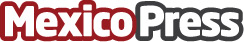 Usuarios en México ahora pueden solicitar préstamos personales inmediatos con la aplicación de Credifranco"Hemos innovado los préstamos personales volviéndolos cada vez más rápidos y seguros" Los micro-préstamos personales express en México son ya una realidad con Credifranco. "Nuestros desarrolladores y directores creativos vieron que se necesitaba una solución para los problemas de crédito; así ideamos una plataforma hecha a la medida de las necesidades de todos nuestros clientes". En cuestión de 10 minutos se tiene una respuesta además de muchos otros beneficios que ayudarán a mejorar las finanzasDatos de contacto:Fernanda55403636215547774623Nota de prensa publicada en: https://www.mexicopress.com.mx/usuarios-en-mexico-ahora-pueden-solicitar_1 Categorías: Nacional Finanzas E-Commerce Dispositivos móviles Ciudad de México http://www.mexicopress.com.mx